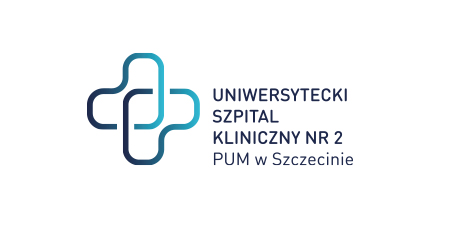  al. Powstańców Wielkopolskich 72 70-111 Szczecin									                           Szczecin, dnia 29.02.2024Znak Sprawy: ZP/220/116/23                                                                    Dostawa wyrobów medycznych w tym materiałów opatrunkowych, szwów haczykowych i akcesoriów okulistycznych na potrzeby Klinik SPSK-2 PUM w Szczecinie.Zawiadomienie o wyborze najkorzystniejszych ofertw zakresie zadań nr 1,3-13, 17-24Szanowni Państwo, Na podstawie art. 253 ust. 1 ustawy z dnia 11 września 2019 r. Prawo zamówień publicznych (Dz.U.2019.2019 t.j. z dnia 2019.10.24) Zamawiający informuje, że dokonał wyboru ofert najkorzystniejszych w niniejszym postępowaniu.Zadanie nr 1Nazwy (firmy), siedziby i adresy wykonawców, którzy złożyli oferty:b) wykonawcy, których oferty zostały odrzucone:z postępowania odrzucono 0 ofert.c) Wykonawcy, którzy zostali wykluczeni z postępowania o udzielenie zamówienia:z postępowania nie wykluczono żadnego wykonawcyd) spośród ważnych ofert najkorzystniejszą ofertą została uznana oferta złożona przez wykonawcę:Medtronic Poland Sp. z o.o.Uzasadnienie wyboru: oferta była jedyna  i  uzyskała największą ilość punktów.e) streszczenie oceny i porównania złożonych ważnych ofert wraz z punktacją  w każdym kryterium oraz łączna punktacjaZadanie nr 2Nazwy (firmy), siedziby i adresy wykonawców, którzy złożyli oferty: brak ofertZadanie nr 3Nazwy (firmy), siedziby i adresy wykonawców, którzy złożyli oferty:b) wykonawcy, których oferty zostały odrzucone:z postępowania odrzucono 0 ofert.c) Wykonawcy, którzy zostali wykluczeni z postępowania o udzielenie zamówienia:z postępowania nie wykluczono żadnego wykonawcyd) spośród ważnych ofert najkorzystniejszą ofertą została uznana oferta złożona przez wykonawcę:SALUS INTERNATIONAL Sp. z o.o.                                  Uzasadnienie wyboru: oferta była jedyna  i  uzyskała największą ilość punktów.e) streszczenie oceny i porównania złożonych ważnych ofert wraz z punktacją  w każdym kryterium oraz łączna punktacjaZadanie nr 4Nazwy (firmy), siedziby i adresy wykonawców, którzy złożyli oferty:b) wykonawcy, których oferty zostały odrzucone:z postępowania odrzucono 0 ofert.c) Wykonawcy, którzy zostali wykluczeni z postępowania o udzielenie zamówienia:z postępowania nie wykluczono żadnego wykonawcyd) spośród ważnych ofert najkorzystniejszą ofertą została uznana oferta złożona przez wykonawcę:MDT SP. z o.o.Uzasadnienie wyboru: oferta przedstawiała najkorzystniejszy bilans przyjętych kryteriów i  uzyskała największą ilość punktów.e) streszczenie oceny i porównania złożonych ważnych ofert wraz z punktacją  w każdym kryterium oraz łączna punktacjaZadanie nr 5Nazwy (firmy), siedziby i adresy wykonawców, którzy złożyli oferty:b) wykonawcy, których oferty zostały odrzucone:z postępowania odrzucono 1 ofertę:Teleflex Polska Sp. z o.o.    Uzasadnienie prawne: odrzucona na podstawie art. 226 ust. 5 PZP, gdyż jej treść jest niezgodna z warunkami zamówienia;Uzasadnienie faktyczne: Zamawiający wymagał aby staplery oraz rozszywacze (poz. 1 i 2 zadania) pochodziły od jednego producenta. Wykonawca zaoferował produkty pochodzące od różnych producentów. Ponadto dostarczono próbki jedynie w zakresie rozszywaczy natomiast nie dostarczono próbek staplerów.                                              c) Wykonawcy, którzy zostali wykluczeni z postępowania o udzielenie zamówienia:z postępowania nie wykluczono żadnego wykonawcyd) spośród ważnych ofert najkorzystniejszą ofertą została uznana oferta złożona przez wykonawcę:ZARYS International Group sp. z o.o. sp.k.                           Uzasadnienie wyboru: oferta przedstawiała najkorzystniejszy bilans przyjętych kryteriów i  uzyskała największą ilość punktów.e) streszczenie oceny i porównania złożonych ważnych ofert wraz z punktacją  w każdym kryterium oraz łączna punktacjaZadanie nr 6Nazwy (firmy), siedziby i adresy wykonawców, którzy złożyli oferty:b) wykonawcy, których oferty zostały odrzucone:z postępowania odrzucono 0 ofert.c) Wykonawcy, którzy zostali wykluczeni z postępowania o udzielenie zamówienia:z postępowania nie wykluczono żadnego wykonawcyd) spośród ważnych ofert najkorzystniejszą ofertą została uznana oferta złożona przez wykonawcę:Johnson & Johnson Poland Sp. z o.o.                                  Uzasadnienie wyboru: oferta była jedyna  i  uzyskała największą ilość punktów.e) streszczenie oceny i porównania złożonych ważnych ofert wraz z punktacją  w każdym kryterium oraz łączna punktacjaZadanie nr 7Nazwy (firmy), siedziby i adresy wykonawców, którzy złożyli oferty:b) wykonawcy, których oferty zostały odrzucone:z postępowania odrzucono 1 ofertę:Ocustar Sp. z o.o.ul. Młyńska 5/9, 61-729 PoznańUzasadnienie prawne: odrzucona na podstawie art. 226 ust. 8 PZP, gdyż zawiera rażąco niską cenę w stosunku do przedmiotu zamówienia;Uzasadnienie faktyczne: Zamawiający na podstawie art. 224 ust. 1 PZP w dniu 22.01.2024 r. wezwał wykonawcę do wyjaśnienia ceny. W terminie do 25.01.2023 r. Wykonawca nie dokonał wyjaśnień a zdaniem Zamawiającego zaoferowana cena nie jest realna do wykonania przedmiotowego zamówienia, dlatego Zamawiający postanowił odrzucić ją jako ofertę z rażąco niską ceną.c) Wykonawcy, którzy zostali wykluczeni z postępowania o udzielenie zamówienia:z postępowania nie wykluczono żadnego wykonawcyd) spośród ważnych ofert najkorzystniejszą ofertą została uznana oferta złożona przez wykonawcę:Consultronix sp. z o.o. Uzasadnienie wyboru: oferta przedstawiała najkorzystniejszy bilans przyjętych kryteriów i  uzyskała największą ilość punktów.e) streszczenie oceny i porównania złożonych ważnych ofert wraz z punktacją  w każdym kryterium oraz łączna punktacjaZadanie nr 8Nazwy (firmy), siedziby i adresy wykonawców, którzy złożyli oferty:b) wykonawcy, których oferty zostały odrzucone:z postępowania odrzucono 0 ofert.c) Wykonawcy, którzy zostali wykluczeni z postępowania o udzielenie zamówienia:z postępowania nie wykluczono żadnego wykonawcyd) spośród ważnych ofert najkorzystniejszą ofertą została uznana oferta złożona przez wykonawcę:OSS sp. z o.o.Uzasadnienie wyboru: oferta była jedyna  i  uzyskała największą ilość punktów.e) streszczenie oceny i porównania złożonych ważnych ofert wraz z punktacją  w każdym kryterium oraz łączna punktacjaZadanie nr 9Nazwy (firmy), siedziby i adresy wykonawców, którzy złożyli oferty:b) wykonawcy, których oferty zostały odrzucone:z postępowania odrzucono 0 ofert.c) Wykonawcy, którzy zostali wykluczeni z postępowania o udzielenie zamówienia:z postępowania nie wykluczono żadnego wykonawcyd) spośród ważnych ofert najkorzystniejszą ofertą została uznana oferta złożona przez wykonawcę:Paul Hartmann Polska Sp. z o.o.Uzasadnienie wyboru: oferta oferta była jedyna  i  uzyskała największą ilość punktów.e) streszczenie oceny i porównania złożonych ważnych ofert wraz z punktacją  w każdym kryterium oraz łączna punktacjaZadanie nr 10Nazwy (firmy), siedziby i adresy wykonawców, którzy złożyli oferty:b) wykonawcy, których oferty zostały odrzucone:z postępowania odrzucono 0 ofert.c) Wykonawcy, którzy zostali wykluczeni z postępowania o udzielenie zamówienia:z postępowania nie wykluczono żadnego wykonawcyd) spośród ważnych ofert najkorzystniejszą ofertą została uznana oferta złożona przez wykonawcę:NEOSET PROFI Sp. z o.o..Uzasadnienie wyboru: oferta oferta była jedyna  i  uzyskała największą ilość punktów.e) streszczenie oceny i porównania złożonych ważnych ofert wraz z punktacją  w każdym kryterium oraz łączna punktacjaZadanie nr 11Nazwy (firmy), siedziby i adresy wykonawców, którzy złożyli oferty:b) wykonawcy, których oferty zostały odrzucone:z postępowania odrzucono 1 ofertę:ZARYS International Group sp. z o.o. sp.k.Uzasadnienie prawne: odrzucona na podstawie art. 226 ust. 5 PZP, gdyż jej treść jest niezgodna z warunkami zamówienia;Uzasadnienie faktyczne: Zamawiający wymagał aby podkład chłonny w zestawie dla noworodka miał chłonność nie mniej niż 1400 g wg normy ISO11948-1 Chłonność należało potwierdzić kartą danych technicznych podkładu dołączoną do oferty. Z karty technicznej przedłożonej przez wykonawcę Zarys wynika, że chłonność podkładu wynosi 995 g dla rozmiaru 60x60 cm zatem nie spełnia stawianego wymogu minimalnej chłonności.                                         c) Wykonawcy, którzy zostali wykluczeni z postępowania o udzielenie zamówienia:z postępowania nie wykluczono żadnego wykonawcyd) spośród ważnych ofert najkorzystniejszą ofertą została uznana oferta złożona przez wykonawcę:Konsorcjum firm:   Citonet-Szczecin Sp. z o.o. i  T oruńskie Zakłady Materiałów Opatrunkowych S.A.Uzasadnienie wyboru: oferta była jedyna nieodrzucona  i  uzyskała największą ilość punktów.e) streszczenie oceny i porównania złożonych ważnych ofert wraz z punktacją  w każdym kryterium oraz łączna punktacjaZadanie nr 12Nazwy (firmy), siedziby i adresy wykonawców, którzy złożyli oferty:b) wykonawcy, których oferty zostały odrzucone:z postępowania odrzucono 0 ofert.c) Wykonawcy, którzy zostali wykluczeni z postępowania o udzielenie zamówienia:z postępowania nie wykluczono żadnego wykonawcyd) spośród ważnych ofert najkorzystniejszą ofertą została uznana oferta złożona przez wykonawcę:Konsorcjum firm:  Citonet-Szczecin Sp. z o.o. i  T oruńskie Zakłady Materiałów Opatrunkowych S.A.Uzasadnienie wyboru: oferta była jedyna  i  uzyskała największą ilość punktów.e) streszczenie oceny i porównania złożonych ważnych ofert wraz z punktacją  w każdym kryterium oraz łączna punktacjaZadanie nr 13Nazwy (firmy), siedziby i adresy wykonawców, którzy złożyli oferty:b) wykonawcy, których oferty zostały odrzucone:z postępowania odrzucono 0 ofert.c) Wykonawcy, którzy zostali wykluczeni z postępowania o udzielenie zamówienia:z postępowania nie wykluczono żadnego wykonawcyd) spośród ważnych ofert najkorzystniejszą ofertą została uznana oferta złożona przez wykonawcę:NOBIPHARM Sp. z o.o.Uzasadnienie wyboru: oferta była jedyna  i  uzyskała największą ilość punktów.e) streszczenie oceny i porównania złożonych ważnych ofert wraz z punktacją  w każdym kryterium oraz łączna punktacjaZadanie nr 14Nazwy (firmy), siedziby i adresy wykonawców, którzy złożyli oferty: brak ofertZadanie nr 16Nazwy (firmy), siedziby i adresy wykonawców, którzy złożyli oferty: brak ofertZadanie nr 17Nazwy (firmy), siedziby i adresy wykonawców, którzy złożyli oferty:b) wykonawcy, których oferty zostały odrzucone:z postępowania odrzucono 0 ofert.c) Wykonawcy, którzy zostali wykluczeni z postępowania o udzielenie zamówienia:z postępowania nie wykluczono żadnego wykonawcyd) spośród ważnych ofert najkorzystniejszą ofertą została uznana oferta złożona przez wykonawcę:Corza Medical GmbHUzasadnienie wyboru: oferta była jedyna  i  uzyskała największą ilość punktów.e) streszczenie oceny i porównania złożonych ważnych ofert wraz z punktacją  w każdym kryterium oraz łączna punktacjaZadanie nr 18Nazwy (firmy), siedziby i adresy wykonawców, którzy złożyli oferty:b) wykonawcy, których oferty zostały odrzucone:z postępowania odrzucono 0 ofert.c) Wykonawcy, którzy zostali wykluczeni z postępowania o udzielenie zamówienia:z postępowania nie wykluczono żadnego wykonawcyd) spośród ważnych ofert najkorzystniejszą ofertą została uznana oferta złożona przez wykonawcę:BL Medica Sp. z o. oUzasadnienie wyboru: oferta była jedyna  i  uzyskała największą ilość punktów.e) streszczenie oceny i porównania złożonych ważnych ofert wraz z punktacją  w każdym kryterium oraz łączna punktacjaZadanie nr 19Nazwy (firmy), siedziby i adresy wykonawców, którzy złożyli oferty:b) wykonawcy, których oferty zostały odrzucone:z postępowania odrzucono 0 ofert.c) Wykonawcy, którzy zostali wykluczeni z postępowania o udzielenie zamówienia:z postępowania nie wykluczono żadnego wykonawcyd) spośród ważnych ofert najkorzystniejszą ofertą została uznana oferta złożona przez wykonawcę:Infusion – Paweł SzczudłoUzasadnienie wyboru: oferta była jedyna  i  uzyskała największą ilość punktów.e) streszczenie oceny i porównania złożonych ważnych ofert wraz z punktacją  w każdym kryterium oraz łączna punktacjaZadanie nr 20Nazwy (firmy), siedziby i adresy wykonawców, którzy złożyli oferty:b) wykonawcy, których oferty zostały odrzucone:z postępowania odrzucono 0 ofert.c) Wykonawcy, którzy zostali wykluczeni z postępowania o udzielenie zamówienia:z postępowania nie wykluczono żadnego wykonawcyd) spośród ważnych ofert najkorzystniejszą ofertą została uznana oferta złożona przez wykonawcę:Infusion – Paweł SzczudłoUzasadnienie wyboru: oferta była jedyna  i  uzyskała największą ilość punktów.e) streszczenie oceny i porównania złożonych ważnych ofert wraz z punktacją  w każdym kryterium oraz łączna punktacjaZadanie nr 21Nazwy (firmy), siedziby i adresy wykonawców, którzy złożyli oferty:b) wykonawcy, których oferty zostały odrzucone:z postępowania odrzucono 0 ofert.c) Wykonawcy, którzy zostali wykluczeni z postępowania o udzielenie zamówienia:z postępowania nie wykluczono żadnego wykonawcyd) spośród ważnych ofert najkorzystniejszą ofertą została uznana oferta złożona przez wykonawcę:Paul Hartmann Polska Sp. z o.o.Uzasadnienie wyboru: oferta była jedyna  i  uzyskała największą ilość punktów.e) streszczenie oceny i porównania złożonych ważnych ofert wraz z punktacją  w każdym kryterium oraz łączna punktacjaZadanie nr 22Nazwy (firmy), siedziby i adresy wykonawców, którzy złożyli oferty:b) wykonawcy, których oferty zostały odrzucone:z postępowania odrzucono 0 ofert.c) Wykonawcy, którzy zostali wykluczeni z postępowania o udzielenie zamówienia:z postępowania nie wykluczono żadnego wykonawcyd) spośród ważnych ofert najkorzystniejszą ofertą została uznana oferta złożona przez wykonawcę:Paul Hartmann Polska Sp. z o.o.Uzasadnienie wyboru: oferta była jedyna  i  uzyskała największą ilość punktów.e) streszczenie oceny i porównania złożonych ważnych ofert wraz z punktacją  w każdym kryterium oraz łączna punktacjaZadanie nr 23Nazwy (firmy), siedziby i adresy wykonawców, którzy złożyli oferty:b) wykonawcy, których oferty zostały odrzucone:z postępowania odrzucono 0 ofert.c) Wykonawcy, którzy zostali wykluczeni z postępowania o udzielenie zamówienia:z postępowania nie wykluczono żadnego wykonawcyd) spośród ważnych ofert najkorzystniejszą ofertą została uznana oferta złożona przez wykonawcę:Paul Hartmann Polska Sp. z o.o.Uzasadnienie wyboru: oferta była jedyna  i  uzyskała największą ilość punktów.e) streszczenie oceny i porównania złożonych ważnych ofert wraz z punktacją  w każdym kryterium oraz łączna punktacjaZadanie nr 24Nazwy (firmy), siedziby i adresy wykonawców, którzy złożyli oferty:b) wykonawcy, których oferty zostały odrzucone:z postępowania odrzucono 0 ofert.c) Wykonawcy, którzy zostali wykluczeni z postępowania o udzielenie zamówienia:z postępowania nie wykluczono żadnego wykonawcyd) spośród ważnych ofert najkorzystniejszą ofertą została uznana oferta złożona przez wykonawcę:ZARYS International Group sp. z o.o. sp.k.Uzasadnienie wyboru: oferta przedstawiała najkorzystniejszy bilans przyjętych kryteriów i  uzyskała największą ilość punktów.e) streszczenie oceny i porównania złożonych ważnych ofert wraz z punktacją  w każdym kryterium oraz łączna punktacjaZamawiający informuje, że umowy z wybranymi Wykonawcami zostaną zawarte po dniu 11.03.2024 r. Informację otrzymują Wykonawcy biorący udział w postępowaniu. Informacja o wyborze ofert najkorzystniejszych została również zamieszczona na Portalu zakupowym Open Nexus.       Z poważaniem PODPIS W ORYGINALEDYREKTORSprawę prowadzi: Wioletta Sybal T: 91 466-10-88  E: w.sybal@usk2.szczecin.pl Nr ofertynazwa (firma) i adres wykonawcynr zad.cena ofertyw zł.termin dostawywarunki płatnościREGON1Medtronic Poland Sp. z o.o.ul.  Polna 1100-633 Warszawars.wawtenders@medtronic.com1306.180,00 zł2dni30 dni011206233-Pb dużeNr ofertyWykonawcyCena brutto 95%Termin realizacji zamówienia cząstkowego- 5%Suma punktów1Medtronic Poland Sp. z o.o.95,005,00100,00oferta nr nazwa (firma) i adres wykonawcynr zadaniacena ofertytermin dostawywarunki płatnościREGON19SALUS INTERNATIONAL Sp. z o.o.                                  ul. Gen. Kazimierza Pułaskiego 9,                                    40-273 Katowice                                      przetargi@salusint.com.pl3204 299,50 zł1 dzień30 dniREGON 271059470Pb dużeNr ofertyWykonawcyCena brutto 95%Termin realizacji zamówienia cząstkowego- 5%Suma punktów19SALUS INTERNATIONAL Sp. z o.o.                                  95,005,00100,00Nr ofertynazwa (firma) i adres wykonawcynr zad.cena ofertyw zł.termin dostawywarunki płatnościREGON12MDT SP. z o.o.ul. Skośna 12A 30-383 Krakówprzetragi@mdt.pl436.720,00 zł1 dzień30 dniREGON 122953211Pb mały18OPTOtech Sp. z o.o.sp.k.ul. Wimmera 67E32-005 Niepołomicezamowieniapubliczne@optotech.pl4106.920,00 zł1 dzień30 dniREGON 368983629Pb mikroNr ofertyWykonawcyCena brutto 95%Termin realizacji zamówienia cząstkowego- 5%Suma punktów12MDT SP. z o.o.95,005,00100,0018OPTOtech Sp. z o.o.sp.k.32,625,0037,62oferta nr nazwa (firma) i adres wykonawcynr zadaniacena ofertytermin dostawywarunki płatnościREGON8Teleflex Polska Sp. z o.o.                                                     ul. Żwirki i Wigury 16A  ,    02-092 Warszawa                                    tenders.pl@teleflex.com551.840,00 zł1 dzień30 dniREGON 366805415Pb małe15ZARYS International Group sp. z o.o. sp.k.                           ul. Pod Borem 18,                                                                    41-808 Zabrze                                                 przetargi@zarys.pl564.368,00 zł1 dzień30 dniREGON 273295877Pb dużeNr ofertyWykonawcyCena brutto 95%Termin realizacji zamówienia cząstkowego- 5%Suma punktów15ZARYS International Group sp. z o.o. sp.k.                           95,005,00100,00oferta nr nazwa (firma) i adres wykonawcynr zadaniacena ofertytermin dostawywarunki płatnościREGON2Johnson & Johnson Poland Sp. z o.o.                                  ul.  Iłżecka 24                                                                         02-135 Warszawa                             przetargi.mdd@its.jnj.com6217.187,24 zł3dni30 dni006934330-Pb dużeNr ofertyWykonawcyCena brutto 95%Termin realizacji zamówienia cząstkowego- 5%Suma punktów2Johnson & Johnson Poland Sp. z o.o.       95,005,00100,00Nr ofertynazwa (firma) i adres wykonawcynr zad.cena ofertyw zł.termin dostawywarunki płatnościREGON5Ocustar Sp. z o.o.ul. Młyńska 5/9 61-729 Poznańocustar1@gmail.com72.116,80 zł.1  dzień30 dniREGON 362496704Pb mikro6Consultronix sp. z o.o. ul. Przemysłowa 17 32-083 Baliceprzetargi@cxsa.pl75.400,00 zł1 dzień30 dniREGON 35063389Pb średnie13Bausch & Lomb Poland sp. z o.oul. Marynarska 15  02-674 WarszawaAleksandra.Warszton@bausch.com735 251,20 zł1 dzień30 dniREGON 38548508Pb duże16POLYMED POLSKA SP. Z O.O.ul. Warszawska 320A05-082 STARE BABICEzp@polymed@.com.pl78 100,00 zł.2 dni30 dniREGON 141093720Pb małe18OPTOtech Sp. z o.o.sp.k.ul. Wimmera 67E32-005 Niepołomicezamowieniapubliczne@optotech.pl78.100,00 zł1 dzień30 dniREGON 368983629Pb mikroNr ofertyWykonawcyCena brutto 95%Termin realizacji zamówienia cząstkowego- 5%Suma punktów6Consultronix sp. z o.o. 95,005,00100,0013Bausch & Lomb Poland sp. z o.o14,555,0019,5516POLYMED POLSKA SP. Z O.O.63,332,5065,8318OPTOtech Sp. z o.o.sp.k.63,335,0068,33Nr ofertynazwa (firma) i adres wykonawcynr zad.cena ofertyw zł.termin dostawywarunki płatnościREGON10OSS sp. z o.o.ul. Siennicka 2580-758 Gdańskm.lisek@oss.com.pl820.109,24 zł1 dzień30 dniREGON 220011200Pb małeNr ofertyWykonawcyCena brutto 95%Termin realizacji zamówienia cząstkowego- 5%Suma punktów10OSS sp. z o.o.95,005,00100,00Nr ofertynazwa (firma) i adres wykonawcynr zad.cena ofertyw zł.termin dostawywarunki płatnościREGON9Paul Hartmann Polska Sp. z o.o.ul. Żeromskiego 1795 – 200 Pabianicekrzysztof.mrowka@hartmann.info990.072,00 zł1 dzień30 dniREGON 471042226Pb dużeNr ofertyWykonawcyCena brutto 95%Termin realizacji zamówienia cząstkowego- 5%Suma punktów9Paul Hartmann Polska Sp. z o.o.95,005,00100,00Nr ofertynazwa (firma) i adres wykonawcynr zad.cena ofertyw zł.termin dostawywarunki płatnościREGON11NEOSET PROFI Sp. z o.o.ul. Szymanów 9E05-532 Góra Kalwariainfo@neosetprofi.pl10236.161,44 zł3 dni30 dniREGON 368425042Pb mikroNr ofertyWykonawcyCena brutto 95%Termin realizacji zamówienia cząstkowego- 5%Suma punktów11NEOSET PROFI Sp. z o.o.95,005,00100,00Nr ofertynazwa (firma) i adres wykonawcynr zad.cena ofertyw zł.termin dostawywarunki płatnościREGON15ZARYS International Group sp. z o.o. sp.k.ul. Pod Borem 18 , 41-808 Zabrzeprzetargi@zarys.pl11203.040,00 zł1 dzień30 dniREGON 273295877Pb duże17Konsorcjum: Citonet-Szczecin Sp. z o.o. – lider, ul. Rolna 4, 71-730 Szczecin Toruńskie Zakłady Materiałów Opatrunkowych S.A. – członek ul. Żółkiewskiego 20/26 87-100 Toruń monika.gorska@tzmo-global.com11293.328,00 zł1 dzień30 dni811023855 Pb duże 870514656 Pb dużeNr ofertyWykonawcyCena brutto 95%Termin realizacji zamówienia cząstkowego- 5%Suma punktów17Konsorcjum: Citonet-Szczecin Sp. z o.o. i  Toruńskie Zakłady Materiałów Opatrunkowych S.A.95,005,00100,00Nr ofertynazwa (firma) i adres wykonawcynr zad.cena ofertyw zł.termin dostawywarunki płatnościREGON17Konsorcjum: Citonet-Szczecin Sp. z o.o. – lider, ul. Rolna 4,  71-730 Szczecin Toruńskie Zakłady Materiałów Opatrunkowych S.A. – członek ul. Żółkiewskiego 20/26,  87-100 Toruń monika.gorska@tzmo-global.com1265.281,68 zł1 dzień30 dni811023855 Pb duże 870514656 Pb dużeNr ofertyWykonawcyCena brutto 95%Termin realizacji zamówienia cząstkowego- 5%Suma punktów17Konsorcjum:  Citonet-Szczecin Sp. z o.o. i  Toruńskie Zakłady Materiałów Opatrunkowych S.A.95,005,00100,00Nr ofertynazwa (firma) i adres wykonawcynr zad.cena ofertyw zł.termin dostawywarunki płatnościREGON7NOBIPHARM Sp. z o.o.ul. L. Rydygiera 8, 01-793 Warszawaprzetargi@nobipharm.pl1365.610,00 zł1 dzień30 dniREGON 010536632Pb małeNr ofertyWykonawcyCena brutto 95%Termin realizacji zamówienia cząstkowego- 5%Suma punktów7NOBIPHARM Sp. z o.o.95,005,00100,00Nr ofertynazwa (firma) i adres wykonawcynr zad.cena ofertyw zł.termin dostawywarunki płatnościREGON20Corza Medical GmbHDreiköningstrasse 31a, 8002 Zurych, Szwajcaria1786 400,00 zł nettoplus należny  podatek VAT  8%93.312,00 zł3 dni30 dniNIP DE343842788Pb średnieNr ofertyWykonawcyCena brutto 95%Termin realizacji zamówienia cząstkowego- 5%Suma punktów20Corza Medical GmbH95,005,00100,00Nr ofertynazwa (firma) i adres wykonawcynr zad.cena ofertyw zł.termin dostawywarunki płatnościREGON14BL Medica Sp. z o. oul. Słoneczna 1872-123 Kliniska Wielkieprzetargi@blmedica.pl18489 078,00 złBrak terminuPrzyjęto do oceny 3 dni30 dniREGON 366449452Pb mikroNr ofertyWykonawcyCena brutto 95%Termin realizacji zamówienia cząstkowego- 5%Suma punktów14BL Medica Sp. z o. o95,005,00100,00Nr ofertynazwa (firma) i adres wykonawcynr zad.cena ofertyw zł.termin dostawywarunki płatnościREGON4Infusion – Paweł Szczudłoul.  Olszynki Grochowskiej 21/U604 – 281 Warszawae-mail biuro@infusion.com.pl1975.816,00 zł2Dni30 dniREGON   146416196  -jedn. dział.Nr ofertyWykonawcyCena brutto 95%Termin realizacji zamówienia cząstkowego- 5%Suma punktów4Infusion – Paweł Szczudło95,005,00100,00Nr ofertynazwa (firma) i adres wykonawcynr zad.cena ofertyw zł.termin dostawywarunki płatnościREGON4Infusion – Paweł Szczudłoul.  Olszynki Grochowskiej 21/U604 – 281 Warszawae-mail biuro@infusion.com.pl20146.880,00 zł2Dni30 dniREGON   146416196  -jedn. dział.Nr ofertyWykonawcyCena brutto 95%Termin realizacji zamówienia cząstkowego- 5%Suma punktów4Infusion – Paweł Szczudło95,005,00100,00Nr ofertynazwa (firma) i adres wykonawcynr zad.cena ofertyw zł.termin dostawywarunki płatnościREGON9Paul Hartmann Polska Sp. z o.o.ul. Żeromskiego 1795 – 200 Pabianicekrzysztof.mrowka@hartmann.info2191.761,12 zł1 dzień30 dniREGON 471042226Pb dużeNr ofertyWykonawcyCena brutto 95%Termin realizacji zamówienia cząstkowego- 5%Suma punktów9Paul Hartmann Polska Sp. z o.o.95,005,00100,00Nr ofertynazwa (firma) i adres wykonawcynr zad.cena ofertyw zł.termin dostawywarunki płatnościREGON9Paul Hartmann Polska Sp. z o.o.ul. Żeromskiego 1795 – 200 Pabianicekrzysztof.mrowka@hartmann.info22130.102,20 zł1 dzień30 dniREGON 471042226Pb dużeNr ofertyWykonawcyCena brutto 95%Termin realizacji zamówienia cząstkowego- 5%Suma punktów9Paul Hartmann Polska Sp. z o.o.95,005,00100,00Nr ofertynazwa (firma) i adres wykonawcynr zad.cena ofertyw zł.termin dostawywarunki płatnościREGON9Paul Hartmann Polska Sp. z o.o.ul. Żeromskiego 1795 – 200 Pabianicekrzysztof.mrowka@hartmann.info2367.534,56 zł1 dzień30 dniREGON 471042226Pb dużeNr ofertyWykonawcyCena brutto 95%Termin realizacji zamówienia cząstkowego- 5%Suma punktów9Paul Hartmann Polska Sp. z o.o.95,005,00100,00Nr ofertynazwa (firma) i adres wykonawcynr zad.cena ofertyw zł.termin dostawywarunki płatnościREGON9Paul Hartmann Polska Sp. z o.o.ul. Żeromskiego 1795 – 200 Pabianicekrzysztof.mrowka@hartmann.info24103.950,00 zł1 dzień30 dniREGON 471042226Pb duże15ZARYS International Group sp. z o.o. sp.k.ul. Pod Borem 18 41-808 Zabrzeprzetargi@zarys.pl2467.581,00 zł1 dzień30 dniREGON 273295877Pb duże17Konsorcjum: Citonet-Szczecin Sp. z o.o. – lider, ul. Rolna 4, 71-730 Szczecin Toruńskie Zakłady Materiałów Opatrunkowych S.A. – członek ul. Żółkiewskiego 20/26 87-100 Toruń monika.gorska@tzmo-global.com24102.627,00 zł1 dzień30 dni811023855 Pb duże 870514656 Pb dużeNr ofertyWykonawcyCena brutto 95%Termin realizacji zamówienia cząstkowego- 5%Suma punktów9Paul Hartmann Polska Sp. z o.o.61,765,0066,7615ZARYS International Group sp. z o.o. sp.k.95,005,00100,0017Konsorcjum:  Citonet-Szczecin Sp. z o.o. i Toruńskie Zakłady Materiałów Opatrunkowych S.A. 62,555,0067,55